Bau EPD GmbHProgrammbetrieb für die Erstellung von EPD nach EN 15804 und ISO 14025Mitglieder des PKR-PrüfgremiumsVorsitz PKR-Gremium:
Dipl.-Ing. Dr. sc. ETHZ Florian Gschösser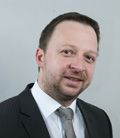 Leopold Franzens Universität Innsbruck 
Institut für Konstruktion und Materialwissenschaften
Technikerstraße 13, 6020 Innsbruck
Tel. +43 512 50763103 | Fax: +43 512 5072994 | E-Mail: florian.gschoesser@uibk.ac.at Stellung als Universitätsassistent, Lektor, Mitarbeiter ForschungStellvertretung Vorsitz PKR-Gremium:Mag. Hildegund FIGLIBO - Österreichisches Institut für Bauen und Ökologie GmbH
Alserbachstraße 5/8, A-1090 Wien 
Telefon: + 43 (0) 1 319 20 05, Fax: + 43 (0) 1 319 20 05-50, ibo@ibo.atStellung als Mitarbeiterin Forschung, Materialprüfung, seit 2005: Mitglied in div. Normungsausschüssen, u.a. CEN TC 350 "Sustainability of construction works"Weitere Stellvertreter:innen für den Vorsitz:Roman Smutny, Univ. für Bodenkultur Wien, Universitätsassistent, LektorDI Philipp Boogman IBO – Österreichisches Institut für Bauen und Ökologie GmbH, Leitung Materialökologie und Produktprüfung DI Therese Daxner, Daxner und Merl GmbH, Schwerpunkt ÖkobilanzierungDI (FH) Angela Schindler, Umweltberatung und Ingenieurdienstleistung, Salem, Deutschland, Schwerpunkt ÖkobilanzierungDI Dr. techn. MSc Alexander Passer, TU Graz, Institut für Materialprüfung und Baustofftechnologie, UniversitätsassistentWeitere aktive Mitglieder (Ausarbeitung und Prüfung PKR-Dokumente):DI Dr. Franz Dolezal, IBO – Österreichisches Institut für Bauen und Ökologie GmbHTudor Dobra, IBO - Österreichisches Institut für Bauen und Ökologie GmbHMarkus Wurm, IBO - Österreichisches Institut für Bauen und Ökologie GmbHUniv. Dozent Dr. Andreas Windsperger, Institut für Industrielle Ökologie, Leitung Abteilung Verfahrenstechnik, BiotechnologieDI Dr. Adolf Merl, Daxner und Merl GmbH, Schwerpunkt ÖkobilanzierungDI Richard Obernosterer, Ressourcen Management Agentur-RMA, GeschäftsführerDI Barbara Lepuschitz, Ressourcen Management Agentur-RMADI Andreas Karitnig, Genio GmbH Schwerpunkt ÖkobilanzierungDI Hanna Schreiber, Umweltbundesamt, wissenschaftliche MitarbeiterinDI Dr. Paola Gamarra de Aixberger, Sphera, Senior ConsultantUniv.-Prof. DI Dr. techn. Peter Maydl, ehemals TU Graz, Institut für Materialprüfung und Baustofftechnologie, Leiter Arbeitsgruppe Nachhaltiger Hochbau am Austrian Standards InstituteDI Victor Vladimirov, Umwelt- und Projektmanagement, Schwerpunkt Ökobilanzen für EnergieträgerDI Peter Baumgartner und DI Andrea Görth – Mitplan GmbH, Schwerpunkt CO2-Fußabdrücke und NachhaltigkeitDI Dr. Wolfgang Wimmer, Ecodesign Company, Senior Expert LCA und Forschung EcodesignDI Rainer Pamminger, Ecodesign Company, Expert LCADI Adriana Diaz, Ecodesign Company, Expert LCADr. Konrad Witczak, KMPG, Senior Expert LCAEnge Kooperation mit dem PKR-Gremium des EPD Programmbetriebes in der Schweiz (SÜGB) und den Fachexperten und Fachexpertinnen der technischen Arbeitsgruppe der ECO Platform (www.eco-platform.org) .WeiterbildungsnachweiseSämtliche Mitglieder des PKR-Gremiums nehmen mehrmals pro Jahr an den Sitzungen und Workshops der Bau EPD GmbH teil. Die Arbeit besteht aus fachlichen Diskussionen, Kommentieren von PKR-Dokumenten und EPD-Dokumenten, Entwurf und Verbesserung von Textpassagen.Sämtliche Mitglieder nehmen laufend an der PKR-B Erstellung und Überarbeitung für neue EPD und im Zuge der Verlängerung von PKR/EPD teil. Fast alle Mitglieder engagieren sich im CEN TC 350 Normungsausschuss „Nachhaltiges Bauen“ und in relevanten österreichischen Normungsausschüssen des Austrian Standard Institutes.Fast alle Mitglieder engagieren sich in Fachausschüssen von Gebäudezertifizierungsstellen im deutschsprachigen Raum.Einige Mitglieder arbeiten auch für andere europäische EPD Programmbetreiber, was eine Harmonisierung und den Wissensaustausch begünstigt.Die Vorsitzenden des PKR-Gremiums sind als ECO Platform Auditoren gelistet und nehmen an Workshops der ECO Platform teil.Viele Mitglieder gestalten jährliche Kongresse und Wissensveranstaltungen bzw. besuchen diese. Die Themenkreise gehen von Nachhaltigem Bauen über LCA-Kongresse bis zu Datenbank- und IT Profiwissen.Einige Mitglieder arbeiten im Auftrag der EU-Kommission oder von Bundesregierungsabteilungen laufend Stellungnahmen zur Ökobilanzierung von Produkten und Darstellung von Umweltperformance aus.